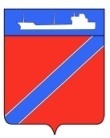 Совет Туапсинского городского поселения Туапсинского районаР Е Ш Е Н И ЕОт 12  июля 2016 года                                                                        № 53.14город ТуапсеО внесении обращения депутатов Совета Туапсинского городского поселения Туапсинского района "Об организации проведения капитального ремонта многоквартирных домов в 2016 и последующих годах" в министерство топливно-энергетического комплекса и жилищно-коммунального хозяйства Краснодарского края В соответствии со статьей 6 Федерального закона от 6 октября 1999 года №184-ФЗ "Об общих принципах организации законодательных (представительных) и исполнительных органов государственной власти субъектов Российской Федерации", Законом Краснодарского края от 9 декабря 1997 года № 112-КЗ «О порядке осуществления законодательной инициативы представительными органами местного самоуправления в Краснодарском крае», статьей 55 Устава Краснодарского края, руководствуясь уставом Туапсинского городского поселения Туапсинского района, Совет Туапсинского городского поселения Туапсинского района РЕШИЛ:1. Внести в министерство топливно-энергетического комплекса и жилищно-коммунального хозяйства Краснодарского края обращение  Совета Туапсинского городского поселения Туапсинского района "Об организации проведения капитального ремонта многоквартирных домов в 2016 и последующих годах" (прилагается).2. Уполномочить заместителя главы администрации Туапсинского городского поселения Туапсинского района Е.М.Балантаеву быть представителем Совета Туапсинского городского поселения Туапсинского района при рассмотрении данного обращения в министерстве топливно-энергетического комплекса и жилищно-коммунального хозяйства Краснодарского края.3. Контроль за выполнением настоящего решения возложить на комиссию Совета Туапсинского городского поселения Туапсинского района по вопросам строительства, жилищно-коммунального хозяйства, топливно-энергетического комплекса, транспорта, торговли и связи.4. Настоящее решение вступает в силу со дня его принятия.Председатель Совета Туапсинского городского поселения                                                     Е.А. ЯйлиГлава Туапсинскогогородского поселения                                                                             А.В. ЧеховПриложение к решению Совета Туапсинского   городского поселения   Туапсинского района    								     от 12.07.2016  года № 53.14ОБРАЩЕНИЕДЕПУТАТОВ СОВЕТА ТУАПСИНСКОГО ГОРОДСКОГО ПОСЕЛЕНИЯ ТУАПСИНСКОГО РАЙОНА В МИНИСТЕРСТВОТОПЛИВНО-ЭНЕРГЕТИЧЕСКОГО КОМПЛЕКСА И ЖИЛИЩНО-КОММУНАЛЬНОГО ХОЗЯЙСТВА КРАСНОДАРСКОГО КРАЯОБ ОРГАНИЗАЦИИ ПРОВЕДЕНИЯ КАПИТАЛЬНОГО РЕМОНТАМНОГОКВАРТИРНЫХ ДОМОВ В 2016 И ПОСЛЕДУЮЩИХ ГОДАХФедеральным законом от 25.12.2012 г. N 271-ФЗ Жилищный кодекс Российской Федерации дополнен разделом IX "Организация проведения капитального ремонта общего имущества в многоквартирных домах".Данным разделом предусмотрено создание региональной системы капитального ремонта многоквартирных домов, предусматривающей в том числе создание регионального оператора, утверждение долгосрочной программы и установление обязательных ежемесячных платежей.Во исполнение указанных требований в Краснодарском крае:принят Закон от 01.07.2013 г. N 2735-КЗ "Об организации проведения капитального ремонта общего имущества собственников помещений в многоквартирных домах, расположенных на территории Краснодарского края" (далее - Закон N 2735-КЗ);установлен минимальный размер взноса на капитальный ремонт - 5 рублей 32 копейки за один квадратный метр площади помещения в доме (статья 9 Закона N2735-КЗ);создан региональный оператор - некоммерческая унитарная организация "Краснодарский краевой фонд капитального ремонта многоквартирных домов" (далее - региональный оператор);утверждена региональная программа капитального ремонта многоквартирных домов на 2014 - 2043 годы (Постановление губернатора от 31 декабря 2013 года N1638).В целях реализации вышеуказанных нормативных актов приказом департамента жилищно-коммунального хозяйства Краснодарского края от 22.12.2015 № 236 утвержден Порядок формирования и утверждения краткосрочных планов реализации региональной программы капитального ремонта общего имущества собственников помещений в многоквартирных домах, расположенных на территории Краснодарского края, на 2014 - 2043 годы, утвержденной Постановлением главы администрации (губернатора) Краснодарского края от 31 декабря 2013 года № 1638, на 2016 год.К сожалению, как показал опыт деятельности регионального оператора с момента его создания и до настоящего времени, реализация региональной системы капитального ремонта общего имущества многоквартирных домов на территории Краснодарского края практически остановилась и силами регионального оператора задачи, предусмотренные Жилищным кодексом и Законом N 2735-КЗ, выполнены не будут.В соответствии со статьей 23 Закона № 2735-КЗ краткосрочные планы формируются и утверждаются органами местного самоуправления городских округов и муниципальных районов в отношении многоквартирных домов, расположенных на их территориях.Вместе с тем статьей 34.1 Закона № 2735-КЗ  предусмотрено, что функции технического заказчика услуг и работ по капитальному ремонту многоквартирных домов, собственники помещений в которых формируют фонды капитального ремонта на счетах регионального оператора, расположенных на территории городского округа, городского поселения или сельских поселений (далее - функции технического заказчика), осуществляются органом местного самоуправления такого городского округа, городского поселения или муниципального района, в состав которого входят соответствующие сельские поселения.Анализ названных статей Закона № 2735-КЗ, по мнению Совета Туапсинского городского поселения Туапсинского района, свидетельствует о несогласованности и нелогичности предоставленных органам местного самоуправления полномочий. Так, если в соответствии со ст.23 краткосрочные планы формирует и утверждает муниципальный район в целом по району, то исполнение функций технического заказчика в соответствии со ст.34.1 Законодатель возлагает на городские поселения и только в отношении домов, расположенных на территориях сельских поселений – на муниципальные районы.Такая разбалансировка создает предпосылки для невыполнения задач по капитальному ремонту.В целях исполнения требований законодательства об обязательном освоении средств, собираемых собственниками домов на проведение капитальных ремонтов домов, учитывая положительный опыт городских поселений Краснодарского края в участии программ капитального ремонта в рамках реализации Федерального закона от 21.07.2007 г. №185-ФЗ «О Фонде содействия реформированию жилищно-коммунального хозяйства», Совет Туапсинского городского поселения предлагает министерству топливно-энергетического комплекса и жилищно-коммунального хозяйства Краснодарского края выступить с законодательной инициативой по внесению следующих поправок в Закон Краснодарского края от 01.07.2013 г.              № 2735-КЗ "Об организации проведения капитального ремонта общего имущества собственников помещений в многоквартирных домах, расположенных на территории Краснодарского края":Часть 3 статьи 23 изложить в следующей редакции:«3. Краткосрочные планы формируются и утверждаются органами местного самоуправления городских округов и городских поселений в отношении многоквартирных домов, расположенных на их территориях, органами местного самоуправления муниципальных районов - в отношении многоквартирных домов, расположенных на территориях сельских поселений, входящих в состав соответствующего муниципального района, уполномоченным органом - в отношении многоквартирных домов, расположенных на территории Краснодарского края.»2. Часть 6 статьи 23 изложить в следующей редакции:«6. Органы местного самоуправления городских округов, городских поселений и муниципальных районов осуществляют необходимые для формирования краткосрочных планов мероприятия, предусмотренные порядком формирования и утверждения краткосрочных планов, утвержденным уполномоченным органом.»3. В части 5 статьи 30 второе предложение изложить в следующей редакции:«Такое использование средств допускается только при условии, если указанные многоквартирные дома расположены на территории одного городского округа, городского поселения или муниципального района.»В случае внесения предложенных поправок в Закон Краснодарского края от 01.07.2013 г. N 2735-КЗ "Об организации проведения капитального ремонта общего имущества собственников помещений в многоквартирных домах, расположенных на территории Краснодарского края" Совет Туапсинского городского поселения просит министерство топливно-энергетического комплекса и жилищно-коммунального хозяйства Краснодарского края внести соответствующие изменения в приказ департамента жилищно-коммунального хозяйства Краснодарского края от 22.12.2015 N 236 "Об утверждении Порядка формирования и утверждения краткосрочных планов реализации региональной программы капитального ремонта общего имущества собственников помещений в многоквартирных домах, расположенных на территории Краснодарского края, на 2014 - 2043 годы, утвержденной Постановлением главы администрации (губернатора) Краснодарского края от 31 декабря 2013 года N 1638, на 2016 год".Председатель Совета Туапсинскогогородского поселения Туапсинского района					Е.А.ЯйлиГлава Туапсинского городскогопоселения Туапсинского района						А.В.Чехов